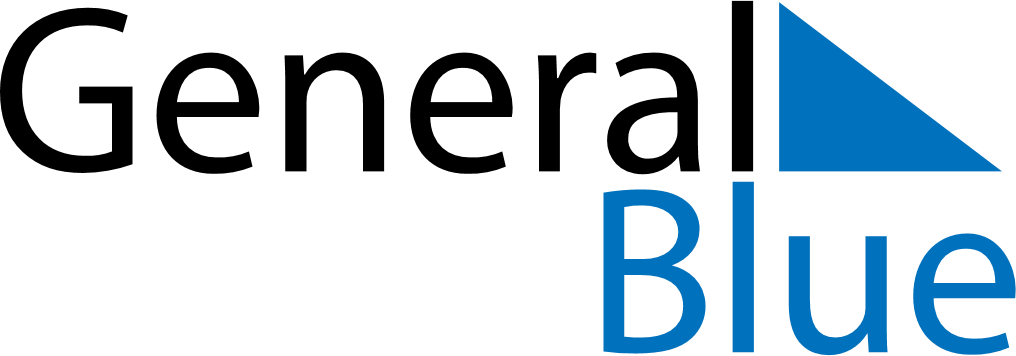 February 2023February 2023February 2023February 2023February 2023February 2023Cabo VerdeCabo VerdeCabo VerdeCabo VerdeCabo VerdeCabo VerdeMondayTuesdayWednesdayThursdayFridaySaturdaySunday1234567891011121314151617181920212223242526Shrove TuesdayAsh Wednesday2728NOTES